KLASA:400-08/16-01/14URBROJ:2113/03-01-16-12Stubičke Toplice, 13.09.2016.Na temelju članka 20. st. 4. t. 1. Zakona o boravišnoj pristojbi (Nar. nov. br. 152/08, 59/09, 97/13, 158/13, 30/14) i članka 25. Statuta Općine Stubičke Toplice (Službeni glasnik Krapinsko-zagorske županije br. 16/09 i 9/13) Općinsko vijeće  Općine Stubičke Toplice je na svojoj 34. sjednici održanoj dana 13. rujna 2016. godine donijeloODLUKU O IZVRŠENJU PROGRAMU UTROŠKA SREDSTAVA BORAVIŠNE PRISTOJBE ZA RAZDOBLJE 01.01.2016.-30.06.2016. GODINEČlanak 1.	Programom utroška sredstava boravišne pristojbe za 2016. godinu raspoređuju se sredstva boravišne pristojbe namijenjena poboljšanju uvjeta boravka turista na području Općine Stubičke Toplice.Članak 2.	Općina Stubičke Toplice u Proračunu za 2016. godinu planira ostvariti prihod od boravišne pristojbe u iznosu od 10.000,00 kuna. Do 30.06.2016. godine realizirano je 18.844,46 kn ili 153,07% od plana.Članak 3.	Sredstva iz članka 2. utrošit će se za program razvoja turizma koji će provoditi Turistička zajednica Općine Stubičke Toplice.Članak 4.Odluka o izvršenju  programa utroška sredstava boravišne pristojbe za razdoblje 01.01.2016.-30.06.2016.  sastavni je dio Odluke o Polugodišnjem izvještaju o izvršenju proračuna Općine Stubičke Toplice za 2016. godinu i stupa na snagu istovremeno.Predsjednik općinskog vijećaOpćine Stubičke TopliceStjepan Sokač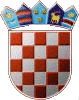 REPUBLIKA HRVATSKAKRAPINSKO-ZAGORSKA ŽUPANIJAOPĆINA STUBIČKE TOPLICEOPĆINSKO VIJEĆE